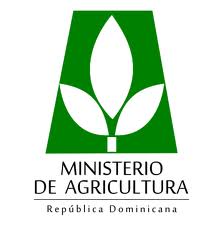 Ministerio de AgriculturaOficina de Libre Acceso a la Información Pública (OAI)Informe de Gestión y Estadísticas Consolidado Enero - Diciembre 2017Santo Domingo, D. N.Enero, 2018Índice IntroducciónLa Oficina de Libre Acceso a la Información Pública del Ministerio de Agricultura dando cumplimiento a la Ley No. 200-04 de Libre Acceso a la Información Pública, al Artículo 10 del reglamento de aplicación 130-05, a la Resolución No. 3-2012 de la Dirección General de Ética e Integridad Gubernamental (DIGEIG) y a la Resolución No. 22-2013 del Señor Ministro de Agricultura, que establece  la Matriz de Responsabilidad Informacional de este Ministerio, presenta el informe de gestión, así como las estadísticas de las actividades ejecutadas en el año 2017 por la Oficina.Solicitudes de información de ciudadanosEn el año 2017 se recibió un total de 107 solicitudes de información, de las cuales se respondieron 87 solicitudes exitosamente dentro del plazo de los 15 días hábiles que contempla la Ley 200-04, doce (12) solicitudes fueron respondidas dentro del plazo de prorroga excepcional, cuatro (4) solicitudes fueron remitidas a otras instituciones competentes conforme lo estipula el Artículo 16 del Reglamento 130-05 y cuatro (4) solicitudes fueron rechazadas conforme al Artículo 17 del Reglamento 130-05. Consultas de información En el año 2017 se recibió un total de 75 consultas de información, de las que se respondieron exitosamente 67 consultas y ocho (8) fueron remitidas a otras instituciones competentes para ser atendidas. Sistema 311 de Atención Ciudadana (Quejas, Reclamaciones y Sugerencias)En el año 2017, en el Sistema 311 de Atención Ciudadana, se recibieron y atendieron un total tres (3) casos: una (1) queja, una (1) reclamación y una (1) sugerencia. Los casos de queja y reclamación fueron remitidos a los Departamentos competentes para ser atendidos y fueron resueltos exitosamente, la sugerencia fue remitida al Departamento correspondiente para que fuera considerada y se tomaran las medidas de lugar. Portal de TransparenciaEl Ministerio de Agricultura, desde el año 2013, ha ofrecido un servicio permanente de información veraz y oportuna a través del Portal de Transparencia, dando cumplimiento a la Ley No. 200-04 y a la Resolución No. 1/2013 de la Dirección de Ética e Integridad Gubernamental (DIGEIG), que reglamenta los contenidos a publicar en los mismos.La DIGEIG como órgano rector en materia de transparencia, gobierno abierto, lucha contra la corrupción, conflicto de interés, ética e integridad gubernamental y acceso a la información pública, realiza mensualmente una evaluación de los contenidos publicados en los Portales de Transparencia de las instituciones gubernamentales para valorar el cumplimiento de la Ley No. 200-04 y la Resolución no. 1/2013, verificando la publicación de las informaciones en formatos estandarizados, de forma veraz y oportuna.  En las evaluaciones realizadas al Portal de Transparencia del Ministerio de Agricultura en el periodo enero-noviembre de 2017, la institución obtuvo una calificación promedio de 93 puntos.Gobierno AbiertoDesde enero de 2017, el Ministerio de Agricultura inició la publicación de datos abiertos en el Portal de Datos Abiertos del Gobierno Dominicano www.datos.gob.do, con la liberación inicial de dos (2) conjuntos de datos.  En reunión del Comité Administrador de los medios Web del Ministerio de Agricultura (CAMWEB), cuya funcion principal es coordinar el proceso de selección y apertura de los datos de la institución, se acordó identificar otros conjuntos de datos a liberar con la finalidad de cumplir con los requisitos para lograr la certificación NORTIC A3:2014 de Datos Abiertos. En la actualidad se liberan mensualmente cuatro (4) conjuntos de datos, lo que permitió que la Oficina Presidencial de las Tecnologías de Información y Comunicación (OPTIC) otorgara al Ministerio de Agricultura en el mes octubre de 2017 la certificación NORTIC A3:2014 de Datos Abiertos.Comisión de Ética Pública En abril de 2017, el Poder Ejecutivo emitió el Decreto No. 143-17, que dispone un nuevo régimen de conformación y funcionamiento de las Comisiones de Ética Pública (CEP). A partir de dicho decreto, la conformación de las CEPs deberá  estar regido por los criterios de participación, transparencia, funcionalidad,  objetividad e independencia, realizándose mediante proceso de votación con la participación de todos los servidores públicos de la institución. El Ministerio de Agricultura, dando cumplimiento a dicho decreto, en el mes de julio del 2017, inició el proceso de preparación y realización de las votaciones para la elección de los nuevos miembros de la Comisión de Ética Pública de este Ministerio.  El proceso inició con la conformación de la Comisión Electoral que estuvo integrada por la Responsable de Acceso a la Información (RAI) junto a los dos (2) miembros más antiguos de la institución, quienes tuvieron la responsabilidad de coordinar el proceso electoral para escoger la nueva CEP. La DIGEIG como órgano rector en materia de ética e integridad, estuvo acompañando a la institución, apoyando y validando todos las actividades realizadas para llevar a cabo el proceso de elección, que se realizó el 27 de julio de 2017, dando como resultado la escogencia, por votación popular de los servidores del Ministerio, de los seis (6) nuevos  miembros, que junto a la RAI, conforman la Comisión de Ética Publica del Ministerio.  La juramentación de la nueva CEP fue realizada en un acto público con todo el personal del Ministerio, el 29 de agosto de 2017, que fue encabezado por el Ministro de Agricultura, Ing. Ángel Estévez Bourdierd.  El 31 de agosto de 2017, se realizó la juramentación colectiva de todas las Comisiones de Ética Pública escogidas en las diferentes instituciones que conforman el Estado Dominicano, encabezada por el  Señor Presidente de  la República, Lic. Danilo Medina Sánchez.En adición, podemos señalar que en el periodo enero-diciembre, la Comisión de Ética estuvo trabajando en la ejecución de las actividades programadas en el Plan de Trabajo 2017, obteniendo los siguientes logros:Seguimiento a las subcomisiones regionales de ética, con el objetivo de articular las acciones necesarias que garanticen la existencia y funcionamiento de la Comisión de Ética Pública de este ministerio a nivel nacional.Talleres de sensibilización a nivel nacional sobre ética e integridad.Publicación de Boletines informativos sobre las actividades y ejecutorias de la Comisión de Ética Pública.Promoción de valores institucionales.Promoción del cumplimiento del Código de Pautas Éticas firmado por los funcionarios de alto nivel.Promoción del conocimiento en todo el personal sobre las diversas modalidades de actos de corrupción, con énfasis en las que están tipificadas en la legislación dominicana, y como éstas pueden producirse en su lugar de trabajo.  Actividades regulares  de la Oficina de Acceso a la InformaciónEn el año 2017 se ejecutó una serie de actividades con el objetivo de continuar fortaleciendo la estructura, organización y flujo de información de la oficina, con la finalidad de ofrecer un servicio de calidad superior a los ciudadanos, así como mantener actualizado el Portal de Transparencia del Ministerio.  Entre las principales actividades se pueden citar las siguientes:Preparación Informes trimestrales de gestión y estadísticas.Recepción y tramitación de las solicitudes de información de los ciudadanos.Gestión y seguimiento continuo a las solicitudes de información remitidas a los Departamentos correspondientes.Búsqueda, revisión y publicación en el Portal de Transparencia de las informaciones descritas en la Matriz de Responsabilidad Informacional del Ministerio.Establecimiento de matriz para revisión y seguimiento a la entrega de informaciones por los Departamentos responsables.Registro, atención, gestión y respuesta a las consultas de información. Participación de la Responsable de Acceso a la Información en Comités y Comisiones del Ministerio de AgriculturaEn el año 2017, la Responsable de Acceso a la Información, como miembro del Comité de Compras y Contrataciones participó en veintiséis (26) reuniones de este Comité.De igual forma, como miembro de la Comisión de Ética Pública del Ministerio participó en catorce (14) reuniones de esta Comisión.Como miembro de la Comisión para las Normas de Control Interno (NCI), participó en diecinueve (19) reuniones de esa Comisión. Participación en Eventos y Reuniones de la Responsable de Acceso a la InformaciónReunión sobre Portal de Datos Abiertos, Ministerio de Agricultura, 2 de febrero 2017.Lanzamiento Manual de Inducción y Código de Vestimenta del Ministerio de Agricultura. Ministerio de Agricultura, 23 de febrero 2017.Primer Seminario de Políticas Públicas de Transparencia y Libre Acceso a la Información, Dirección General de Ética e Integridad Gubernamental, 7 y 8 de marzo 2017.Socialización Decreto No. 15-17, Ministerio de Agricultura, 28 de marzo 2017.Charla sobre Conflictos de Interés, Dirección General de Ética e Integridad Gubernamental, 30 de marzo 2017.Socialización Decreto No. 15-17 para Responsables de Acceso a la Información (RAIs), Dirección General de Ética e Integridad Gubernamental, 5 de abril 2017.Charla de Carta Compromiso al Ciudadano, Ministerio de Administración Pública (MAP), 27 de abril 2017.Reunión de orientación para la coordinación de las elecciones de las Comisiones de Ética Pública, Dirección General de Ética e Integridad Gubernamental, 18 de mayo 2017.Adiestramiento sobre Decreto 413-17 de conformación de las Comisiones de Ética Pública (CEP), Dirección General de Ética e Integridad Gubernamental (DIGEIG), 19 de junio 2017.Avances del Tercer Plan de Acción a medio término de Gobierno Abierto, Dirección General de Ética e Integridad Gubernamental, 28 de junio 2017.Entrenamiento Nuevo Portal Ministerio de Agricultura, Oficina Presidencial de las Tecnologías de la Información y Comunicación (OPTIC), 4 de julio 2017.Reunión con técnicos de DIGEIG y Comisión Electoral del Ministerio de Agricultura, Ministerio de Agricultura, 6 de julio 2017.Entrenamiento de herramienta de votación para elección de Comisiones de Ética Pública, Dirección General de Ética e Integridad Gubernamental, 7 de julio 2017.Presentación Sistema Nacional de Monitoreo de la Calidad de los Servicios Públicos, Ministerio de Administración Pública (MAP), 22 de agosto 2017.Primera reunión de inducción DIGEIG-Comisión de Ética Pública electa, Ministerio de Agricultura, 14 de septiembre 2017.Jornada de Capacitación del Portal Único de Solicitudes de Acceso a la Información Pública (SAIP), Dirección General de Ética e Integridad Gubernamental,  1 de noviembre 2017.Taller sobre prevención y gestión de conflictos de interés, Dirección General de Ética e Integridad Gubernamental,   2 de noviembre 2017.Capacitación sobre Datos Abiertos, Dirección General de Ética e Integridad Gubernamental, 16 de noviembre 2017.Mesa de Diálogo para la generación de Políticas de Datos Abiertos,  Dirección General de Ética e Integridad Gubernamental, 27 y 28 de noviembre 2017.